Manchester Markets Trip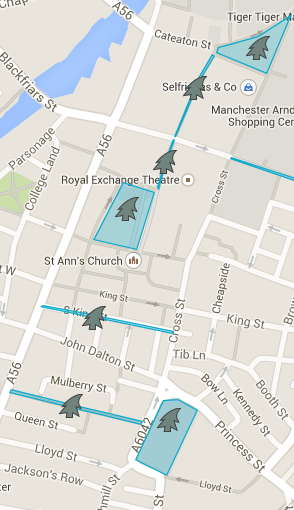 WHS is planning a trip to Manchester Markets for the whole school to take part in. Use the information provided to complete the timetable belowUse the information below to complete the blank timetableEach year group will go separately; Yr7 will set off first, followed by Yr8, then Yr9, then Yr 10 and finally Yr11There will be a 15 minute gap between each year group starting the tripThe whole trip is expected to take all year groups 1 hour and 52 minutesYear 7 will set off at 09 15Checkpoint B is 10 minutes away from the start of the walkYr 9 are expected to arrive at Checkpoint D at 10 30The longest section of the walk is between Checkpoint E and F, it’s expected to take 33 minutesYear 11, the last group are expected to pass Brasennose Street Checkpoint at 11 44 Getting from Checkpoint B to C takes 6 minutes longer than walking from Checkpoint D to EQuestionsIf the start of the trip is delayed by 15 minutes what time will the year 7s complete in Albert Square?A year 9 pupils arrives 10.20am, between which 2 checkpoints will the year 9 group already be?How long would you expect it to take for pupils to walk from Exchange Street to St Ann’s Square?A group of 6th formers want to come to the markets as well and set off at 10.22am, what time would you expect them to finish?A group of year 8s stop for hot chocolate and arrive late to checkpoint D at 10.19am, what time do you expect them to finish the walk?Complete timetableCheckpointLocationYr 7Yr8Yr9Yr10Yr11AExchange SquareBNew Cathedral StreetCExchange StreetDSt Ann’s SquareEKing StreetFBrazennose StreetGAlbert SquareCheckpointLocationYr 7Yr8Yr9Yr10Yr11AExchange Square09 1509 3009 4510 00 10 15BNew Cathedral Street09 2509 4009 5510 1010 25CExchange Street09 4209 5710 1210 2710 42DSt Ann’s Square10 0010 1510 3010 4511 00EKing Street10 1110 2610 4110 5611 11FBrazennose Street10 4410 5911 1411 2911 44GAlbert Square11 0711 22113711 5212 07